PLAN PRACY SZKOŁY PROMUJĄCEJ ZDROWIE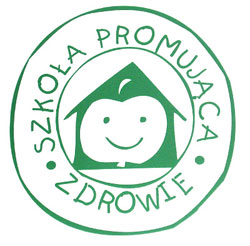 w Szkole Podstawowej Nr 5 w Leszniena lata 2018/2019/2020,,Rozmawiamy o uczuciach i emocjach.”Na podstawie zebranych informacji, analizie ankiet określiliśmy cele, które zgodnie z założeniami Europejskiej Szkoły Promującej Zdrowie mają za zadanie propagowanie zdrowego i bezpiecznego stylu życia całej społeczności szkolnej, tzn. pracowników, uczniów, rodziców, jak i społeczności lokalnej.
PIORYTET: Zwiększenie odporności emocjonalnej dzieci, empatii i umiejętności komunikacyjnych.Przyczyny zaistniałego problemu:* trudności w rozpoznawaniu własnych uczuć* spędzanie przesz uczniów wolnego czasu przy komputerze, co ogranicza relacje interpersonalne* anonimowość w sieci sprawia, że coraz częściej brakuje takich wartości moralnych jak: szczerość, otwartość, zaufanie oraz empatia na  drugiego człowieka.* niewłaściwe reakcje na stres* uczniowie słabo sobie radzą sobie z negatywnymi emocjami. Brakuje im umiejętności asertywnego zachowania.W roku szkolnym 2018/2019 w ramach SzPZ będziemy realizować działania dotyczące:- stworzenia przyjaznego klimatu w szkole poprzez dobrą komunikację, humor, emocjonalne wsparcie,- rozwijania umiejętności społecznych i emocjonalnych,- kształtowania dobrych relacji między: pracownikami i uczniami, samymi uczniami, szkołą i rodzicami oraz społecznością lokalną,- kształtowania u uczniów i pracowników szkoły poczucie odpowiedzialności za zdrowie,- zachęcania do zdrowego życia oraz stworzenia uczniom i pracownikom realne i atrakcyjne możliwości dokonywania zdrowych wyborów-  informowania i promowania działań podejmowanych w szkole na stronie internetowej szkoły w zakładce Szkoła Promująca Zdrowie -  prowadzenie  przez  cały  rok  szkolny  różnych  akcji  propagujących  ruch, zaangażowanie  się  w  programy zewnętrzne Cel główny:- wzrost umiejętności nazywania i wyrażania swoich myśli i uczuć przez uczniów, - rozwiązywanie konfliktów bez użycia przemocy,- stworzenie przyjaznego klimatu w szkole poprzez dobrą komunikację, humor, emocjonalne wsparcie, owocne współdziałanie.Kryterium sukcesu:- uczniowie trafnie będą rozpoznawać własne myśli i uczucia oraz dostrzegać ich wpływ na własne czyny i dokonywane przez wybory,- rozwój umiejętności planowania zdrowego stylu życia i podejmowania skutecznych działań w tym zakresie,- uczniowie będą rozpoznawać uczucia innych ludzi, 	- rozwój empatii i umiejętności postawienia się w sytuacji innych,- kontrolowanie emocji, tak aby ułatwiały, a nie przeszkadzały w wykonywaniu zadań, - odpowiedzialne podejmowanie decyzji,- uczniowie będą potrafili przeciwstawić się negatywnej presji rówieśników OPRACOWANIE PLANUZespół do spraw Promocji ZdrowiaLp.ZadanieForma realizacjiOdpowiedzialnyTerminSposób realizacji1. Przygotowanie planu pracy na rok szkolny 2018/2019-Przedstawienie koncepcji działań wychowawczych i profilaktycznych oraz oczekiwań związanych z ich realizacją w roku szkolnym 2018/2019 w ramach Szkoły Promującej Zdrowie -Przyjęcie przez Radę Pedagogiczną planu pracy na rok 2018/2019Koordynator oraz zespół do spraw promocji zdrowiaPaździernik 2018Plan pracy szkoły wzakresie promocjizdrowia2. Przekazanie informacjio planowanychdziałaniachZamieszczenie i aktualizacja informacji o projektowanych i podejmowanych działaniach na stronie internetowej szkoły.Wszyscy nauczyciele przekazują informacje o swoich działaniach do koordynatora oraz do administratora strony szkolnejNa bieżącoMonitoring szkolnej
   strony wwwOpracowanie w klasach "Kodeksu Ucznia"W ramach zajęć dydaktycznych zorganizowanie pogadanek dotyczących zasad zachowania w szkole. Wykonanie gazetek pod hasłem „Nasz kodeks grupowy”Wychowawcy klasWrzesieńUmieszczenie gazetek w salach.3.Podejmowanie działańna rzecz promocjizdrowia- Kontynuacja programu „ Owoce w szkole”, „ Mleko w szkole”- Uczestnictwo w akcji „Sprzątanie świata”- Realizacja edukacji zdrowotnej zgodnie z wymaganiami dotyczącymi aktywnościfizycznej i zdrowego odżywiania- Udział uczniów w akcji fluoryzacji zębów- Udział w akcji „Aktywne Obywatelskie Leszno”- Przygotowanie akcji „Tydzień dobrego chleba i zdrowego stylu życia”- „Światowy Dzień Zdrowia”- „Dzień Życzliwości i Pozdrowień”- „Ratuj i ucz się ratować”- -Cykl prelekcji i zajęć wewnątrzszkolnych dla uczniów w ramach akcji J.Owsiaka Wychowawcy klas I-IIIWychowawcy klasWszyscy nauczycieleHigienistka szkolnaWychowawcy klasSamorząd uczniowski oraz uczniowie z zespołudo spraw promocjizdrowiaKamilla Jankowska Cały rokWrzesieńCały rokCały rokWrzesieńNa bieżąco i wg. harmonogramu planu wychowawczego 2x w roku w każdej klasieZapisy w dokumentacjiszkolnejzapisy w 
  dokumentacjiszkolnejWszystkiewydarzenia szkolnezwiązane zobchodamiświatowych iogólnopolskich dnizwiązanych zezdrowiemdokumentowane wkronice szkolnej 
  oraz na stronie 
  szkoły4. Realizacja programów profilaktycznych i zajęć edukacyjnych dotyczących odporności emocjonalnejProwadzenie zajęć dydaktycznych, pogadanek, spotkań z ciekawymi ludźmi, warsztatów, zajęć otwartych dla rodziców związanych z kształtowaniem u dzieci umiejętności społecznych  i komunikacyjnych, a w szczególności- rozpoznawanie i nazywanie uczuć, emocji, empatii, akceptacji siebie.Wychowawcy klasCały rokZapis w dzienniku5. Włączenie się w programy zewnętrzne.Ogólnopolskie programy edukacyjne promujące zdrowe odżywianie -zajęcia w oparciu o scenariusze i materiały proponowane przez organizatora:-„Śniadanie Daje Moc”-„Misje Śniadaniowe”-„Klimatyczna klasa”- „Zdrowo jem, więcej wiem”Wychowawcy klasListopadEkspozycja 
  materiałów oraz 
  prac dzieci na 
  gazetkach
  ściennych, informacje do 
  strony internetowej6. Organizacja przedstawień, konkursów, imprez dla dzieci mających na celu poznawanie siebie, swoich mocnych stron, odkrywanie talentów- Apel z okazji 100lecia odzyskania Niepodległości przez Polskę- Konkurs piosenki patriotycznej- Dzień Pluszowego Misia-Koncert „Podziel się dobrem” -Miejski Konkurs Ekologiczny- Dzień Babci i Dziadka- Przegląd „Znam swoje prawa i obowiązki”- Dzień Mamy i Taty- konkursy plastyczneNauczyciele organizujący konkursy, imprezy Wychowawcy klas IISławomira NawrotWychowawcy klas IWyznaczeni n-leListopadListopadListopadGrudzieńKwiecieńStyczeń/ lutyMajWg harmonogramuInformacje wszkolnym serwisieWWW, prasielokalnej, radiu„Elka”6. Aktywność fizyczna- Prowadzenie pozalekcyjnych zajęć sportowych- Organizowanie wycieczek, pikników- Zorganizowanie festynu z okazji Dnia Matki, Dnia Dziecka i Dnia Ojca pod hasłem „Dzień Sportu”: zaproszenie skierowane do społeczności lokalnej-Udział dzieci klas I-IV w zajęciach tanecznych „Hajdasz” - Wyjazdy na basen klas IV- Udział w zawodach sportowychmiędzyszkolnych, gminnych,powiatowychWyznaczeni nauczycieleDyrektor, wychowawcyWszyscy nauczyciele
Instruktor tańcaNauczyciele WFNauczyciele WFWg. harmonogramuCały rokmaj/czerwiec2x w tygodniu1x w tygodniuCały rokZapis w dziennikuKarty wycieczekInformacje wszkolnym serwisieWWW, prasieokalnej, radiuElkaPrezentacja nauroczystościachszkolnych, zdjęcia,Zapis w dzienniku, udział w zawodach pływackichUdział i organizacja akcji charytatywnych- „Jabłuszko do rączki”- „Pączki do rączki”- „Mydło dla Afryki”- „Szlachetna Paczka”- Paczki dla dzieci z Domu Dziecka- Zbiórka karmy dla psów ze schroniska- Zbiórka nakrętek- Kiermasz świątecznyWszyscy nauczycieleWg harmonogramuzapisy w 
  dokumentacjiszkolnej7. Ewaluacja końcowa-Ankiety wśród rodziców i uczniów -Obserwacje nauczycieli i innych pracowników szkoły-Przedstawienie rezultatów podjętych działań na podstawie materiałów i sprawozdań dostarczonych przez nauczycieli, -Opracowanie wniosków z realizacji planuZespól ds. Promocji Zdrowia, wychowawcy KoordynatorMaj -rada pedagogiczna poświęcona SzPZPrezentacja wynikówobserwacji i ankietw serwisie WWWi podczas festynurodzinnego.Raport końcowy ,zapis w protokole